Приложение № 3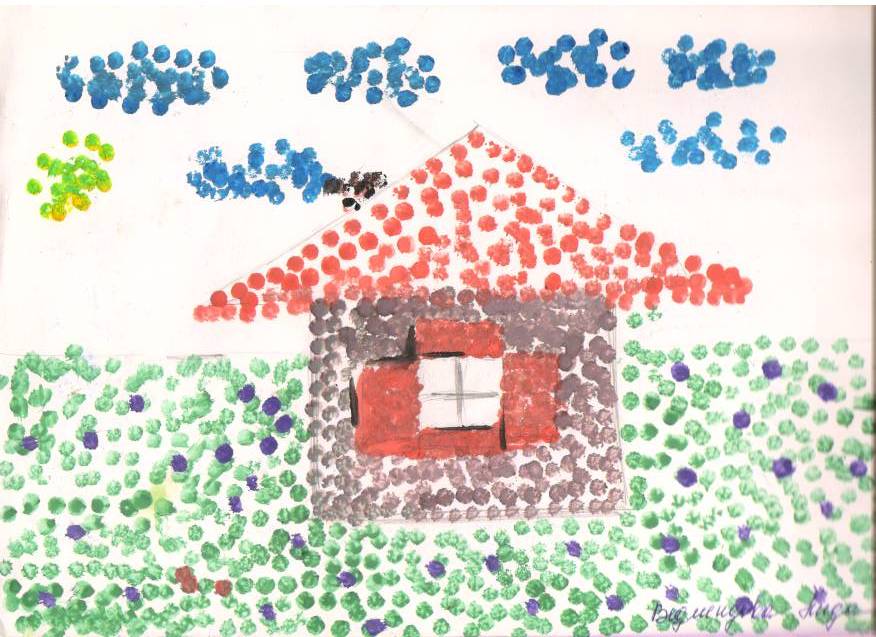 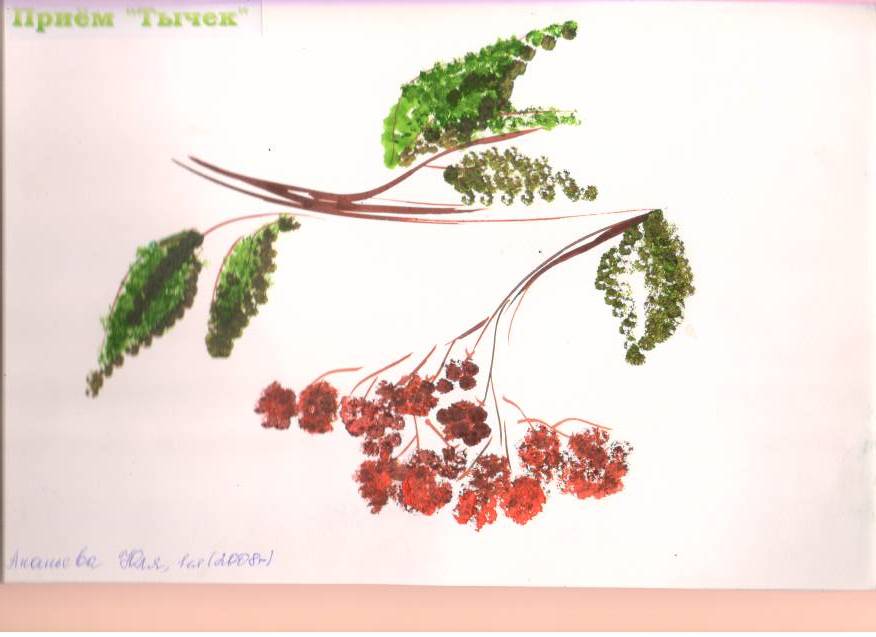 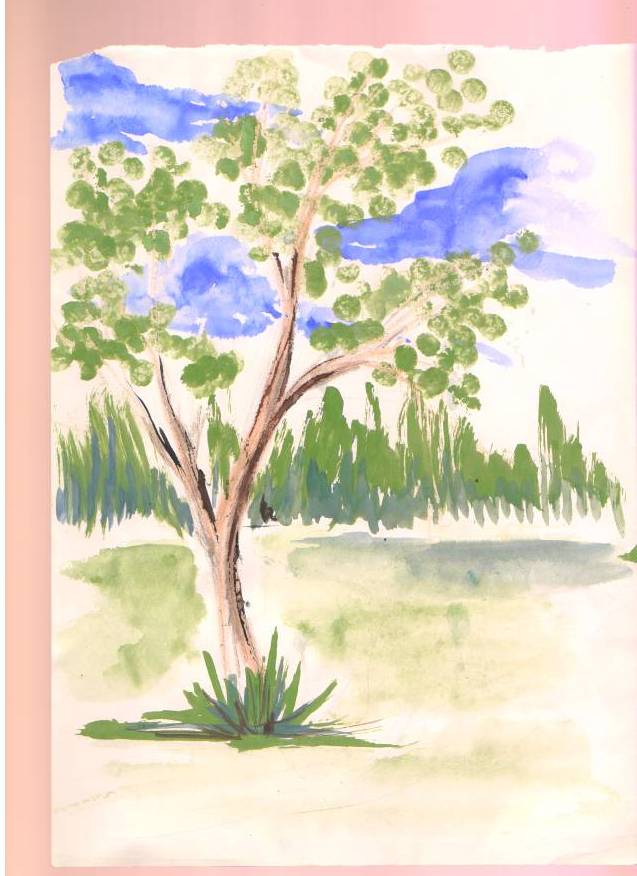  Приложение № 4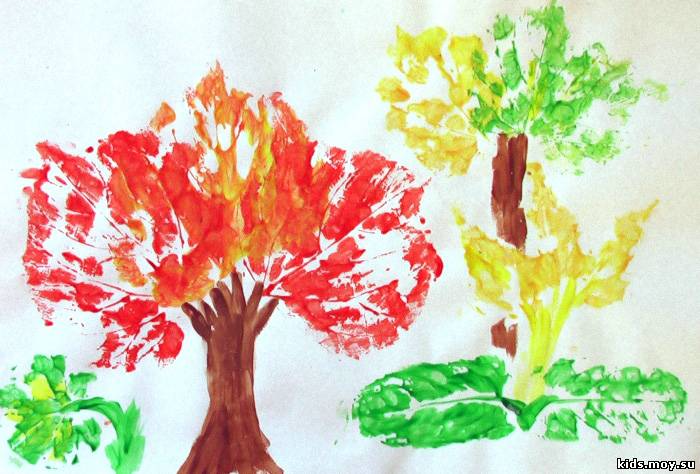 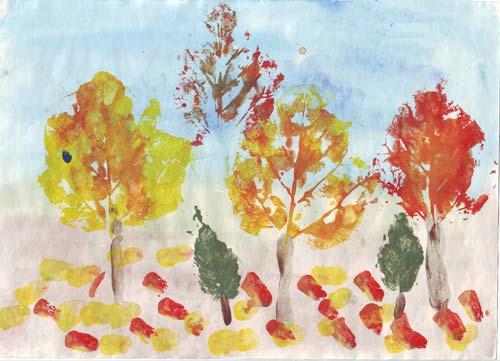 